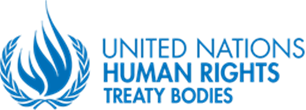 Commission des disparitions forcéesObservation générale sur les disparitions forcées dans le contexte des migrations- Projet 1 -Table des matièresIntroduction	1Objectifs et portée de l'observation générale	6Mécanismes de prévention 	7Interdiction de la détention secrète des migrants	7Collecte de données	10Politiques et non-criminalisation	12Non-refoulement et interdiction des refoulements 	14L'obligation de rechercher et d'enquêter	17Droits des victimes	19Formation et coopération	21Ratification	23IntroductionAux fins de la présente observation générale, le terme “migrant" signifie "une personne qui quitte son lieu de résidence habituel, que ce soit à l'intérieur d'un pays ou à travers une frontière internationale, de manière temporaire ou permanente, et pour diverses raisons" , telles que les conflits internationaux ou internes, les persécutions , les catastrophes naturelles, les effets du changement climatique, les situations économiques difficiles ou les taux de criminalité élevés. Le nombre de migrants dans le monde reste élevé. Un certain nombre de migrants se trouvent dans une situation de vulnérabilité particulière, "qui peut découler des circonstances dans lesquelles ils voyagent, [ainsi que, souvent dû à leur statut de sans-papiers et des barrières linguistiques,] ou des conditions auxquelles ils sont confrontés dans les pays d'origine, de transit et de destination". Il est donc particulièrement important que les droits de l'homme universels et les libertés fondamentales des migrants soient respectés, protégés et appliqués à tout moment.  Bien que les États aient la prérogative souveraine de gérer leurs frontières et de réglementer les migrations, ils doivent le faire dans le plein respect des obligations qui leur incombent en vertu du droit international, en particulier les droits des droits de l'homme, le droit international humanitaire, le droit international des réfugiés et le droit de la mer. Déjà en situation de vulnérabilité, confrontés à des politiques d'immigration restrictives et à des tactiques déshumanisantes de gouvernance des frontières" , des milliers de migrants meurent, disparaissent ou sont portés disparus chaque année, ce qui a conduit à une crise humanitaire dans certaines régions du monde. La question est hautement prioritaire au niveau international, comme le montre la résolution de 2019 de l'Assemblée générale des Nations unies sur la protection des migrants qui appelle à la coopération internationale dans les cas de migrants morts ou disparus, ainsi que le Pacte mondial pour des migrations sûres, ordonnées et régulières (Pacte mondial sur les migrations) de 2018, dont les objectifs comprennent la prise en compte et la réduction des vulnérabilités dans les migrations, le sauvetage de vies et la mise en place d'efforts coordonnés pour les migrants disparus, et la lutte contre le trafic de migrants et la traite des êtres humains.Une "personne disparue/missing", telle que définie par le Comité international de la Croix-Rouge (CICR) dans le contexte du droit international humanitaire, est "une personne dont les proches ne savent pas où elle se trouve et/ou qui, sur la base d'informations fiables, a été portée disparue conformément à la législation nationale dans le cadre d'un conflit armé international ou non international, d'une situation de violence ou de troubles intérieurs, de catastrophes naturelles ou de toute autre situation pouvant nécessiter l'intervention d'une autorité compétente de l'État". L'Organisation internationale pour les migrations (OIM) précise que l'expression "migrants disparus" inclut, entre autres, les migrants décédés "dans des accidents de transport, des naufrages, des attaques violentes ou à la suite de complications médicales au cours de leur voyage". Certains migrants disparus pourraient être victimes d'une disparition. Le principal élément distinctif entre un migrant porté disparu et une victime de disparition est la commission d'un crime contre un migrant, comme le prévoient les articles 2, 3 et 5 de la Convention sur la protection de toutes les personnes contre les disparitions forcées ("la Convention"). Le Comité note avec une grande inquiétude que les décès et les disparitions le long des différentes routes migratoires sont largement rapportés. La question a été abordée pour la première fois par le Groupe de travail des Nations unies sur les disparitions forcées ou involontaires (GTDFI) dans son rapport de 2017 sur les disparitions forcées dans le contexte des migrations et ne s'est pas améliorée depuis. Cependant, des données précises sur le nombre de victimes de disparitions parmi les migrants disparus ne sont pas disponibles en raison d'un manque de collecte systématique de données et de bases de données partagées, d'une coopération insuffisante et d'un manque de volonté politique des États, d'obstacles au signalement de ces disparitions (articles 2 et 3), liés, entre autres, à la situation de vulnérabilité des migrants et de leurs proches, ainsi que de l'incapacité des autorités à mener des recherches et des enquêtes sérieuses, efficaces et diligentes. Ce manque de données précises et ventilées entrave l'adoption de politiques et de stratégies visant à prévenir les disparitions forcées de migrants et augmente la vulnérabilité des migrants à devenir victimes de ce crime.Différents facteurs contribuent directement ou indirectement à la disparition des migrants (articles 2 et 3) ou au risque de disparition. Diverses pratiques des États et de leurs agents dans le cadre d'une gouvernance des frontières restrictive et déshumanisante contribuent directement à la disparition des migrants. Ces pratiques comprennent la détention des immigrants, les refoulements et les chaînes de refoulement sur terre ou en mer, l'absence systématique de recherche et de sauvetage , ainsi que la collusion entre les agents de l'État et les groupes criminels organisés qui se livrent à la traite des êtres humains. En outre, les politiques migratoires et frontalières rigides, sécuritaires et de plus en plus militarisées des États, associées à des attitudes et pratiques discriminatoires, à une tendance générale à la criminalisation des migrants et de ceux qui les aident, et à l'impunité généralisée de ceux qui violent les droits des migrants, contribuent indirectement aux disparitions de migrants en les forçant à choisir des itinéraires de plus en plus dangereux, à se tourner vers des réseaux criminels de passeurs ou de trafiquants, et en les exposant à différentes violations des droits de l'homme et à l'exploitation, y compris en devenant victimes de disparitions forcées. Ce phénomène touche sans exception toutes les régions du monde, sans exception. Parmi les facteurs qui contribuent aux disparitions forcées de migrants, la question de la discrimination est particulièrement préoccupante :a) La discrimination peut être l'élément déclencheur de la migration lorsqu'une personne est exposée à une discrimination structurelle ou directe dans le pays d'origine ou de résidence.b) Les politiques migratoires peuvent contenir des éléments discriminatoires, tels que des restrictions en matière de visas ou de permis de séjour pour les personnes originaires de certains pays ou régions ou pour les personnes de certaines nationalités. c) Certains groupes de migrants peuvent faire l'objet de discriminations au cours du processus de migration, tels que la privation sélective de liberté ou les mauvais traitements infligés aux migrants, ou à certaines catégories de migrants, sur la base d'un profil racial, religieux ou ethnique, de l'âge, du sexe, du genre, de l'orientation sexuelle ou d'autres caractéristiques personnelles, ce qui les rend encore plus susceptibles d'être victimes de disparitions forcées.d) La discrimination peut également affecter les droits des victimes et de leurs proches à l'accès à la justice, y compris, mais sans s'y limiter, la participation à l'enquête et à la recherche, l'accès à l'aide juridique, la protection et le soutien, ainsi que la présence dans les procédures judiciaires. Le Comité souligne le principe de jus cogens de la non-discrimination dans le droit international des droits de l'homme qui doit être respecté à tout moment par les États parties lorsqu'ils mettent en œuvre leurs obligations relatives à la prévention et à la réponse aux disparitions en vertu de la Convention. Cela se reflète dans l'article 1 de la Convention, qui stipule que "nul ne peut être soumis à une disparition forcée" (1) et affirme qu'aucune circonstance exceptionnelle ne peut être invoquée pour justifier les disparitions forcées (2). Par conséquent, les obligations des États parties en vertu de la Convention s'appliquent indépendamment de la nationalité, de l'origine ou du statut migratoire des victimes.Comme les contextes et les modalités des disparitions forcées évoluent au fil du temps, le Comité vise à assurer une réaction rapide et proactive et à répondre aux réalités d'aujourd'hui. Compte tenu de l'évolution grave et très préoccupante des disparitions forcées dans le contexte des migrations et du caractère intrinsèquement préventif de la Convention, le Comité a considéré nécessaire d’élaborer sa première Observation générale pour apporter son soutien aux États parties pour la mise en œuvre des obligations pertinentes découlant de la Convention afin de prévenir et de combattre ces crimes. Elle aborde ainsi un aspect de la crise humanitaire et des droits de l'homme en cours dans le contexte des migrations et s'appuie sur les instruments juridiques et politiques universels ou régionaux existants, applicables aux multiples violations des droits de l'homme auxquelles les migrants sont confrontés tout au long de leur voyage, à travers le prisme des obligations établies par la Convention. Elle développe également les normes du Comité à cet égard, sur la base de ses Principes directeurs pour la recherche des personnes disparues (Principes directeurs) de 2019, , en fournissant une position claire, interprétative et faisant autorité sur la façon de prévenir et de réagir aux disparitions forcées dans le contexte de la migration. Cette Observation générale s'appuie sur l'expérience du Comité en matière d'examen des rapports des États parties (sa journée de débat général sur les disparitions forcées dans le contexte des migrations), sur la jurisprudence des organes de suivi des traités relatifs aux droits de l'homme, sur les recommandations du Conseil des droits de l'homme et de ses procédures spéciales, sur deux séries de consultations avec des États, des experts et d'autres parties prenantes sur la note conceptuelle et l'avant-projet, ainsi que sur des consultations régionales en Amérique latine et dans les Caraïbes, en Asie-Pacifique, en Europe et en Afrique, y compris dans la région MENA.Objectifs et portée de l'observation généraleProfondément préoccupé par la tendance croissante des disparitions forcées dans le contexte des migrations, le Comité appelle les États parties à prendre des mesures urgentes pour prévenir et répondre à cette évolution, en s'inspirant de la présente Observation générale pour assurer le plein respect de leurs obligations juridiques. Il entend en outre clarifier les éventuelles incertitudes juridiques découlant de la Convention et encourager les futurs États parties en adoptant des positions claires sur une question d'intérêt mondial. Rappelant le caractère préventif de la Convention, cette Observation générale vise en outre à aider les États parties à élaborer et à mettre en œuvre des politiques nationales visant à protéger les migrants contre les disparitions forcées et à lutter contre l'impunité.Reconnaissant la situation particulière de vulnérabilité des migrants eux-mêmes, ainsi que de leurs proches, qui sont souvent aussi des migrants et rencontrent souvent des obstacles et des discriminations lorsqu'ils recherchent leurs proches disparus, l'observation générale vise à aider les États dans leurs efforts pour garantir l'accès des victimes à la justice et contribuer aux efforts internationaux visant à améliorer la situation souvent désastreuse des migrants en matière de droits de l'homme.Reconnaissant le caractère souvent transfrontalier des disparitions forcées dans le contexte des migrations, l'Observation générale vise à encourager la coopération internationale en matière de prévention, de recherche et d'enquête sur les disparitions de migrants, conformément aux obligations découlant de la Convention.Mécanismes de prévention Interdiction de la détention secrète des migrantsPour éviter que les migrants ne soient victimes de disparitions forcées lors d’une détention  par les services d'immigration , il faut veiller à ce qu'ils soient toujours en mesure de communiquer avec leurs proches, les autorités consulaires, leurs représentants légaux ou toute autre personne qu'ils pourraient informer de leur sort ou de l'endroit où ils se trouvent. La privation de liberté pour des raisons liées à l'immigration devrait toujours être une mesure de dernier recours et les migrants ne devraient être privés de liberté que s'il n'y a pas d'autres solutions que la détention. En outre, compte tenu du caractère intangible de l'interdiction des disparitions forcées (article 1, paragraphe 2, de la Convention), les situations d'urgence ne doivent pas être utilisées pour justifier une quelconque forme de privation de liberté des migrants qui pourrait s'apparenter à une disparition forcée. Les enfants ne devraient jamais être privés de leur liberté pour des raisons uniquement liées à leur statut migratoire ou à celui de leurs parents , "au motif que l'enfant est non accompagné ou séparé, ou en raison de son statut migratoire ou de son statut de résident ou de l'absence d'un tel statut" , et les mineurs non accompagnés qui sont appréhendés au cours de leur migration devraient être confiés aux autorités chargées de la protection de l'enfance. L'interdiction de la détention secrète énoncée à l'article 17 de la Convention est particulièrement importante pour prévenir les disparitions et s'étend aux situations dans lesquelles les migrants sont privés de leur liberté par des acteurs non étatiques agissant avec le soutien, l'autorisation ou l'acquiescement de l'État. L'interdiction absolue de la détention secrète de toute personne, y compris les migrants, en vertu de l'article 17(1) englobe toute forme de privation de liberté, quel que soit le prétexte utilisé pour justifier la détention au secret ou le transfert dans un lieu secret ou la durée de la privation de liberté. Les États parties doivent veiller à ce que les migrants privés de liberté, sans exception et quel que soit le lieu de la privation de liberté, bénéficient, en droit et en fait, de toutes les garanties juridiques fondamentales prévues à l'article 17, paragraphe 2, de la Convention et dans d'autres traités relatifs aux droits de l'homme. Ces garanties sont les suivantes:établir dans la législation les conditions dans lesquelles les migrants peuvent être privés de liberté ; préciser les autorités compétentes pour ordonner la privation de liberté ;garantir que les migrants privés de liberté sont détenus uniquement dans des lieux de privation de liberté officiellement reconnus et contrôlés ;garantir que les migrants privés de liberté soient informés de leurs droits dès le début, dans une langue qu'ils comprennent, qu'ils aient un accès effectif à un avocat et, si nécessaire, à un interprète professionnel, et qu'ils puissent communiquer sans délai avec leurs proches ou toute personne de leur choix, ainsi qu'avec leurs autorités consulaires ou autres autorités diplomatiques, s'ils le souhaitent. Le droit de communiquer comprend également le droit de recevoir une visite ;garantir le droit de la personne privée de liberté ou de toute personne ayant un intérêt légitime à saisir un tribunal pour contester la légalité de la privation de liberté. Ce droit ne devrait être restreint en aucune circonstance et devrait être garanti quel que soit le lieu de la privation de liberté et le statut migratoire de la personne.Les États parties doivent également veiller à ce que les allégations de détention secrète fassent l'objet d'une enquête en bonne et due forme et que les responsables soient poursuivis et sanctionnés en fonction de la gravité de leurs actes s'ils sont reconnus coupables. Les États parties doivent garantir que les migrants privés de liberté puissent contacter et être contactés par le bureau local du HCR, les organismes nationaux d'aide aux réfugiés disponibles ou d'autres organismes compétents, et communiquer avec eux en privé. "Les moyens d'établir un tel contact doivent être mis à disposition.  Conformément à l'article 17(3) de la Convention, les États parties doivent tenir à jour des registres et des dossiers officiels sur toutes les privations de liberté, tous les transferts et toutes les libérations de migrants, sans exception et indépendamment du lieu ou de la durée de la privation de liberté. Ces registres et dossiers doivent, au minimum, contenir les informations visées à l'article 17, paragraphe 3, de la convention et être remplis avec diligence et sans délai. Outre les informations énumérées à l'article 17, paragraphe 3, et tout en veillant au plein respect intégral des principes régissant la protection des données individuelles conformément à l'article 19 de la Convention, les États parties sont invités à chercher à obtenir une photographie de la personne privée de liberté, car certains migrants peuvent ne pas être en possession de documents d'identité ou utiliser une fausse identité. Les registres et les dossiers devraient faire l'objet de révisions régulières. L'État partie fournit sans délai des informations sur les migrants qui ont été privés de liberté à toute personne ayant un intérêt légitime, telle que les membres de leur famille, leurs représentants ou leur conseil. Au minimum, ces informations devraient comprendre les informations énumérées à l'article 18(1) de la Convention et les Etats doivent s'assurer que les personnes ayant un intérêt légitime ont une possibilité réelle d'y accéder. Le droit des personnes ayant un intérêt légitime d'accéder à l'information et de la recevoir ne peut être restreint que conformément aux dispositions de l'article 20, paragraphe 1, de la Convention . Les États parties doivent veiller à ce que les réglementations relatives à la protection des données ou à la vie privée ne soient pas utilisées comme motif de rétention de l'information.  Les États parties devraient également dresser des listes exhaustives de tous les lieux de privation de liberté et les rendre publiques et veiller à ce que tout lieu où des migrants sont privés de liberté, qu'il soit géré par l'État partie ou par un organisme privé, soit accessible à des observateurs indépendants et impartiaux, tels que les institutions nationales de défense des droits de l'homme, les organisations de la société civile ou les organisations internationales. L'accès aux lieux de privation de liberté doit être garanti en droit, conformément à l'article 17, paragraphe 2, point e), de la Convention, et dans la pratique. Par conséquent, les États parties devraient mettre en place des mécanismes indépendants et impartiaux de contrôle et de responsabilité dans les lieux de privation de liberté. En outre, les États parties devraient veiller à ce que toute personne privée de liberté ait accès à des mécanismes appropriés pour signaler les violations de ses droits aux autorités compétentes.Collecte de donnéesLe manque de données et de statistiques fiables sur les migrants disparus est l'un des principaux obstacles à la prévention et à la lutte contre la disparition de migrants. Le Comité souligne que la collecte régulière et systématique de données ventilées et la production de statistiques précises sont essentielles pour comprendre l'ampleur du problème et élaborer des politiques visant à prévenir, rechercher, enquêter, punir et éliminer efficacement les disparitions de migrants selon une approche différenciée. Les États parties devraient créer et mettre à jour régulièrement des bases de données uniques au niveau national sur les personnes disparues qui comprennent des informations de base sur les migrants susceptibles d'être victimes d'une disparition (telles que le sexe, l'identité de genre, l'âge, la nationalité, le groupe ethnique ou l'appartenance religieuse, l'orientation sexuelle, le lieu, la date, le contexte et les circonstances de la disparition de la personne, y compris tous les éléments de preuve pertinents pour déterminer s'il s'agit d'une disparition forcée, et des informations sur l'état des exhumations, de l'identification et de la restitution des dépouilles mortelles). Les États parties, qui sont pays d'origine de migrants, devraient créer des registres des personnes disparues à l’étranger. Pour permettre une recherche efficace en cas de disparition, ces pays d'origine, de transit et de destination devraient assurer l'enregistrement des migrants lors des contrôles aux frontières. Les autorités chargées de saisir les données pertinentes doivent le faire de manière cohérente et exhaustive, immédiatement après avoir été informées d'une disparition. Les États parties doivent veiller à ce que ces données ne soient pas partagées ou utilisées à des fins d'application des lois sur l'immigration.Le Comité recommande en outre de normaliser la collecte des données afin de faciliter le partage des données entre les pays d'origine, de transit et de destination. En outre, les États parties devraient assurer l'interconnexion et l'interopérabilité des bases de données sur les migrants disparus au niveau national et international afin de faciliter le recoupement des informations. Tout échange de données personnelles, tant au niveau national qu'au-delà des frontières ou des juridictions, devrait respecter les normes internationalement reconnues en matière de données et de protection de la vie privée. En outre, les données personnelles, en particulier les données biométriques, ne devraient être utilisées que dans le but de rechercher les migrants disparus (article 19(1)) et de fournir des informations aux personnes ayant un intérêt légitime conformément à l'article 18 de la Convention.   L'absence d'enregistrement tout au long de la prise en charge des personnes ayant franchi irrégulièrement les frontières augmente encore le risque que ces personnes soient victimes de violations des droits de l'homme. Elle rend également impossible toute obligation de rendre des comptes, y compris d’avoir des enquêtes et des investigations efficaces. Par conséquent, les États parties doivent tenir un registre de du traitement des personnes dans le contexte du franchissement irrégulier des frontières.  En outre, les images obtenues par le biais des équipements de surveillance des frontières doivent être conservées et rendues accessibles aux personnes chargées de superviser ces opérations.Outre la collecte de données, les États parties devraient procéder à une analyse contextuelle afin d'identifier d'éventuels schémas dans les disparitions de migrants et les défaillances structurelles sous-jacentes qui favorisent ces crimes, ainsi que les liens éventuels entre les autorités et les réseaux criminels impliqués dans la traite des êtres humains et le trafic illicite de migrants. À cette fin, le Comité recommande également la collecte de données qualitatives. Afin d'identifier les tendances et les modèles de disparitions de migrants dans le contexte de la traite des êtres humains, les États parties devraient coopérer avec un large éventail de professionnels de la migration et de la lutte contre la traite des êtres humains. Politiques et non-criminalisationLes politiques qui criminalisent les migrants et la migration elle-même, qui manquent de mécanismes permettant une évaluation préalable des risques et des circonstances dans chaque cas individuel, et qui se concentrent sur la dissuasion de l'entrée, augmentent le risque que les migrants deviennent victimes de violations des droits de l'homme, et notamment de disparitions. Par conséquent, le Comité invite instamment les États parties à adopter des politiques fondées sur des données factuelles pour favoriser l'accès à une migration régulière et sûre, conformément aux objectifs du Pacte mondial sur les migrations. Plus précisément, les États parties devraient s'efforcer d'améliorer les voies d'accès à la migration régulière, de réduire les vulnérabilités, de sauver des vies, de lutter contre le trafic illicite et la traite, de former et d'équiper de manière adéquate les autorités frontalières, de trouver des alternatives à la détention, de faciliter l'assistance consulaire et, le cas échéant, l'accès consulaire aux informations pertinentes concernant les personnes disparues, et d'éliminer la discrimination. En outre, les États parties doivent garantir le droit de toute personne à demander une protection juridique sur la base d'une évaluation individuelle des risques, ainsi que l'accès à la justice par le biais de voies de recours. Les États parties doivent mettre fin, enquêter et punir les pratiques d'expulsion collective et de refoulement aux frontières, ou le fait de s'abstenir intentionnellement d'agir avec diligence pour secourir les migrants en mer, dans le désert, dans des forêts impraticables, exposés à des températures extrêmes , ou dans d'autres conditions mettant leur vie en danger. En raison du rôle joué par des acteurs non étatiques dans de nombreux cas de disparition de migrants , les États parties devraient, en coopération avec les pays d'origine, de transit et de destination, redoubler d'efforts pour lutter contre toute forme d'exploitation ou de traite des êtres humains, de trafic illicite et de corruption. Les États parties sont encouragés à adhérer aux instruments internationaux de répression de la criminalité transnationale organisée, tels que les protocoles de la Convention des Nations unies contre la criminalité transnationale organisée (UNTOC) visant à prévenir la traite des êtres humains et le trafic de migrants, la Convention des Nations unies contre la corruption , et d'autres instruments internationaux et régionaux pertinents, et à les mettre en œuvre, dans le cadre de leurs efforts de prévention des disparitions de migrants.Une attention particulière doit être accordée aux droits des enfants migrants, en particulier des mineurs non accompagnés. La séparation des enfants de leur famille augmente le risque de disparition forcée et devrait être évitée, à moins qu'elle ne soit considérée comme étant dans l'intérêt supérieur de l'enfant, conformément aux normes internationales. Les États parties devraient prendre des mesures efficaces pour assurer la protection des enfants migrants non accompagnés ou séparés hébergés dans des centres d'accueil ou d'autres lieux d'hébergement, afin qu'ils ne soient pas victimes de violations des droits de l'homme, y compris de disparitions (articles 2 et 3). Les enfants nés de mères se trouvant sur les routes migratoires ou dans des lieux de privation de liberté courent un risque supplémentaire d'être déplacés à tort (article 25), d’où la nécessité primordiale de veiller à ce qu'ils soient enregistrés à la naissance. Le respect de l'intérêt supérieur de l'enfant et de l'unité de la famille devrait être une priorité, par exemple par l’identification rapide des enfants migrants lors des contrôles aux frontières ou dans d'autres circonstances, par la désignation d’un tuteur pour les enfants non accompagnés et par la mise en place des procédures de détermination de l'intérêt supérieur de l'enfant.La criminalisation des migrants et des personnes qui les aident contribue directement au risque accru de disparition des migrants en les plaçant dans une situation de vulnérabilité. Le Comité demande instamment aux États parties d'éviter de criminaliser les migrants, tant dans la rhétorique que dans la pratique, et de créer un environnement favorable aux personnes ou aux organisations qui fournissent une assistance humanitaire ou juridique aux migrants. Cela signifie que les États parties doivent veiller à ce que les défenseurs des droits de l'homme, les acteurs de la société civile, les journalistes ou toute autre personne apportant une telle assistance ne soient pas exposés à des représailles ou à des actes d'intimidation, ne soient pas criminalisés ou poursuivis pour leur participation à des opérations de recherche et de sauvetage, à la surveillance et à la documentation des violations, ou à toute autre forme d'assistance aux migrants. À cette fin, les États parties devraient revoir la terminologie utilisée dans certains types de législation, tels que la législation contre la traite, la contrebande et le terrorisme.  Non-refoulement et interdiction des refoulements L'article 16 (1) de la Convention consacre le principe intangible du non-refoulement de toute personne vers un pays où il y a des motifs sérieux de croire qu'elle risque d'être victime d'une disparition forcée. Les États parties doivent intégrer explicitement ce principe dans leur législation nationale et s'abstenir de créer des exceptions juridiques visant à le contourner. L'interdiction du refoulement s'applique partout où l'État partie exerce un contrôle effectif sur les personnes concernées, y compris en mer et sur les navires.  Elle s'applique également lorsque les États parties décident d'externaliser la gestion des migrations vers des pays tiers.Le respect du principe de non-refoulement exige des États parties qu'ils veillent à ce que le cas de chaque personne soit examiné individuellement, de manière impartiale et indépendante par les autorités administratives et judiciaires compétentes, conformément aux normes internationales en matière de procédure régulière. Cet examen doit également permettre de déterminer s'il existe un risque que la personne soit à nouveau transférée vers un pays tiers où elle pourrait faire l'objet d'une disparition forcée ("refoulement en chaîne"). Les listes de "pays sûrs" ne doivent pas être utilisées comme alternative aux évaluations individuelles des risques. En outre, toute assurance diplomatique doit être évaluée avec le plus grand soin. La décision de renvoyer une personne après une telle évaluation doit être communiquée au migrant dans une langue qu'il comprend, et susceptible d'un recours devant une autorité impartiale, avec effet suspensif.Pour garantir le respect du principe de non-refoulement dans la pratique, les États parties devraient mettre en place les capacités institutionnelles nécessaires pour procéder à des évaluations individuelles, notamment des ressources humaines dûment formées et un financement adéquat. En outre, les États parties devraient former les fonctionnaires des frontières et le personnel impliqué dans les procédures d'asile, de retour, de remise ou d'extradition, ainsi que les responsables de l'application des lois, en général, au concept de "disparition forcée" et à l'évaluation des risques qui y sont liés. Le Comité appelle également les États parties à éviter les refoulements indirects résultant de la création de conditions qui ne laissent pas d'autre choix aux migrants que de retourner dans un pays où ils risquent d'être soumis à une disparition forcée ou d'être transférés dans un autre pays où ils courent un tel risque.Les refoulements, ainsi que toute autre forme d'expulsion collective ne permettant pas une évaluation individuelle, constituent une violation flagrante de l'article 16 de la Convention. En l'absence d'une définition juridique internationalement reconnue du terme "refoulement", le Comité considère qu’en l’espèce il s'agit de "mesures prises par les États, impliquant parfois des pays tiers ou des acteurs non étatiques, qui font que les migrants [...] sont sommairement refoulés, sans évaluation individuelle de leurs besoins en matière de protection des droits de l'homme, vers le pays ou le territoire, ou vers la mer, qu'il s'agisse des eaux territoriales ou des eaux internationales, d'où ils ont tenté de franchir ou ont franchi une frontière internationale". Le Comité est d'avis que lorsque les refoulements impliquent la privation de liberté des migrants et la dissimulation de leur sort ou du lieu où ils se trouvent, ils constituent des disparitions forcées au sens de l'article 2 de la Convention, quelle que soit la durée de la privation de liberté. Elles peuvent également constituer une violation des articles 17 et 18 de la Convention qui interdisent la détention secrète et garantissent le droit à l'information sur les personnes privées de liberté, ainsi que d'autres articles de la Convention, en fonction des circonstances pertinentes. Il en va de même dans les cas où les refoulements sont effectués par des acteurs non étatiques ou des organisations intergouvernementales qui agissent avec le soutien, l'autorisation ou l'acquiescement de l'État partie. En outre, la saisie et la destruction des effets personnels, des documents d'identité ou des téléphones portables des individus après leur arrestation peuvent conduire à une disparition forcée en laissant les individus sans aucun moyen de communiquer à leurs proches le lieu où ils se trouvent ou de prouver leur identité. Les refoulements placent les migrants en dehors de la protection de la loi, les rendent vulnérables et peuvent entraîner des violations des droits de l'homme incompatibles avec les obligations des États en vertu du droit international des droits de l'homme, telles que l'interdiction de l'expulsion collective et du refoulement, mais aussi l'interdiction de la torture et des peines ou traitements cruels, inhumains ou dégradants , le droit à la liberté et le droit à la vie. Les refoulements qui n'impliquent pas de privation de liberté sont également très préoccupants car ils soustraient de fait les personnes qui en font l'objet à toute protection de la loi et contribuent au risque de disparition. Le Comité demande instamment aux États parties de s'abstenir de telles pratiques, y compris les refoulements en chaîne ou les refoulements indirects qui résultent d'un échec délibéré des opérations de recherche et de sauvetage en mer ou sur terre. En conséquence, les États parties doivent, s'abstenir de procéder à des refoulements, mener des enquêtes efficaces, engager des poursuites et sanctionner toute allégation de telles pratiques, et ne pas nier leur existence.L'obligation de rechercher et d'enquêterLe Comité rappelle que l'obligation de rechercher les personnes disparues, de mener une enquête efficace sur les disparitions présumées, y compris celles qui relèvent de l'article 3 de la Convention, et de poursuivre et punir les auteurs, est fondamentale pour mettre fin à ce crime odieux et empêcher qu'il ne se reproduise. Dans le contexte migratoire, les disparitions ne sont souvent pas signalées, en raison des obstacles rencontrés par les proches vivant dans un autre pays, des barrières linguistiques, culturelles ou de connaissances, ainsi que de la peur de signaler par les proches ou les témoins qui peuvent eux-mêmes avoir un statut migratoire irrégulier. Les autorités devraient entamer les recherches et l'enquête d'office dès qu'elles ont connaissance ou ont des indications qu'une personne a été victime d'une disparition. La charge de la preuve ne devrait pas incomber aux victimes ou à leurs proches.  Le droit de signaler une disparition forcée doit être garanti à toute personne (article 12.1), quel que soit son statut migratoire. Pour que le droit de signaler une disparition forcée soit effectif, les États parties doivent s'efforcer de faire connaître les mécanismes de signalement existants et mettre à disposition des interprètes professionnels chaque fois que cela est nécessaire. En outre, les témoins ou les proches doivent pouvoir signaler une disparition sans craindre d'être expulsés ou privés de liberté. Par conséquent, les États parties devraient créer des mécanismes permettant de signaler les disparitions à partir d'un autre pays et alerter rapidement les autorités compétentes du pays où la disparition présumée a eu lieu. Pour garantir l'efficacité des recherches, les États parties doivent mettre en œuvre les principes directeurs du Comité et d'autres normes internationales. Par conséquent, les recherches devraient: être menées en présumant que la personne est vivante ; respecter la dignité humaine à chaque étape ; être régies par une politique publique ; suivre une approche différenciée ; respecter le droit à la participation ; commencer sans délai ; continuer jusqu'à ce que le sort de la personne disparue et l'endroit où elle se trouve aient été déterminés avec certitude ; être menées sur la base d'une stratégie globale ; prendre en compte la vulnérabilité particulière des migrants ; être organisées efficacement ; utiliser les informations de manière appropriée ; être coordonnées ; renforcer l'enquête pénale ; être menées en toute sécurité ; être indépendantes et impartiales ; et être régies par des protocoles publics. Lorsqu'ils enquêtent sur les disparitions de migrants, les États devraient disposer d'une stratégie d'enquête claire et complète qui garantisse l'exhaustivité et l'impartialité de l'enquête et comprenne une analyse contextuelle. Une fois les auteurs identifiés, ils devraient être poursuivis et punis en fonction de la gravité du crime et en considérant la situation de vulnérabilité des migrants comme une circonstance aggravante. Les États parties qui appliquent un délai de prescription tiennent compte du fait que la disparition forcée est un crime continu et que le délai de prescription de l'action pénale commence à courir à partir du moment où le crime de disparition forcée prend fin. Les États parties prennent également toutes les mesures nécessaires pour établir leur compétence pour exercer leur juridiction sur les disparitions forcées survenues en dehors de leur territoire, comme le prévoit l'article 9 de la Convention.Pour faciliter les recherches et les enquêtes, les États parties devraient assurer une coopération et une coordination interinstitutionnelles efficaces au niveau national et entre les institutions des pays d'origine, de transit ou de destination. En outre, ils devraient s'efforcer de créer des protocoles normalisés pour la recherche et l'enquête sur les migrants disparus dans tous les États et permettre l'échange de toutes les informations pertinentes, y compris, mais sans s'y limiter, les registres (nationaux) des personnes disparues et les bases de données ADN, tout en respectant les normes internationales en matière de protection des données et de la vie privée. Enfin, les États parties doivent veiller à ce que toutes les institutions compétentes soient financées et équipées de manière adéquate et disposent des ressources humaines nécessaires et correctement formées. En outre, les États parties doivent veiller à ce que les proches des migrants disparus, leurs représentants et toute autre personne ayant un intérêt légitime, quel que soit leur lieu de résidence, puissent accéder sans délai aux informations et participer à toutes les étapes des recherches et de l'enquête s'ils le souhaitent. Au cours du processus de recherche et d'enquête, les États parties devraient utiliser les informations fournies par les proches, les organisations de la société civile, les organisations internationales ou par d'autres États, qui ont été recueillies grâce à des utilisations novatrices des technologies de l'information et de la communication. Les États parties devraient prendre toutes les mesures appropriées pour rechercher, identifier et restituer les dépouilles des migrants retrouvés morts le long des itinéraires de migration. À cette fin, les États parties devraient enquêter sur les allégations concernant l'existence de fosses communes clandestines le long des routes migratoires et établir un registre des cadavres retrouvés. L'exhumation de ces sites doit se faire dans le plein respect des normes internationales. Pour faciliter la recherche et l'identification des dépouilles, les États parties devraient créer des bases de données ADN centralisées contenant les données génétiques nécessaires, ainsi que des informations ante-mortem et post-mortem, et promouvoir la mise en place d'accords, de mécanismes et de pratiques avec tous les pays concernés (d'origine, de transit et de destination possibles) afin de multiplier les possibilités de recoupement des données ADN pour les dépouilles humaines non identifiées. Droits des victimesLes États parties ont l'obligation de veiller à ce que toutes les victimes de disparitions forcées aient accès à leur droit à la vérité et à la justice, à la réparation et aux garanties de non-répétition, y compris lorsque ces disparitions se produisent dans le contexte de la migration. La réparation doit être comprise dans un sens large qui inclut la restitution, la réhabilitation, la satisfaction, y compris le rétablissement de la dignité et de la réputation, et les garanties de non-répétition. En outre, toutes les victimes ont droit à une indemnisation rapide, équitable et adéquate (article 24, 2-5).L'accès à l'indemnisation et à la réparation doit prendre en considération les besoins spécifiques des victimes, en tenant compte, entre autres, de leur sexe, de leur orientation sexuelle, de leur identité de genre, de leur âge, de leur nationalité, de leur origine ethnique, de leur statut social, de leur handicap, de leur statut migratoire ou d'autres caractéristiques de la personne ou de ses proches. Cela devrait notamment s'appliquer aux mariages ou à toute autre forme d'union hors mariage non reconnue par la législation de l'État partie ou du pays où se trouvent les membres de la famille.Il convient d'accorder une attention particulière au soutien psychosocial et logistique nécessaire aux proches des personnes disparues. Ils doivent bénéficier d'un accès effectif et rapide aux visas humanitaires et aux permis de séjour temporaires, ainsi que d'autres mesures visant à faciliter leur participation aux recherches et à l'enquête, et à obtenir des informations sur leurs proches. Les États parties veillent à ce que les migrants disparus retrouvés vivants et leurs proches ne soient pas déportés ou expulsés en raison de leur statut migratoire irrégulier avant la décision finale de la procédure pénale, car cela peut constituer un obstacle à l'accès à la justice. Leur droit de participer ou d'être représentés au procès, aux recherches et à l'enquête doit être garanti. En outre, les autorités de l'État doivent maintenir une communication efficace avec eux, y compris par l'utilisation des nouvelles technologies. Les États parties devraient supprimer ou simplifier les procédures administratives pour les migrants victimes de disparition forcée retrouvés vivants et pour les proches des personnes disparues de force afin qu'ils aient accès à des services appropriés d'aide aux victimes avant, durant et après la procédure, et ce pendant une période appropriée. Pour ce faire, la création de fonds d'urgence destinés à couvrir les dépenses économiques immédiates des proches dans le cadre du processus de recherche est fondamentale, de même que la formation constante des fonctionnaires des institutions publiques sur les questions d'approche psychosociale, les perspectives intersectionnelles et de genre, et le contexte de la migration forcée, afin de fournir un traitement digne aux proches et d'éviter leur re-victimisation. La formation devrait également porter sur les besoins spécifiques des migrants qui ont disparu à la suite de la traite des êtres humains et de l'adoption illégale. Enfin, les organismes publics devraient disposer d'un système spécialisé de prise en charge des proches afin de leur apporter un soutien social et psychologique, des conseils juridiques dans une langue qu'ils comprennent et des soins médicaux. Les États parties devraient utiliser des mécanismes de coopération interétatique pour assurer la continuité de la jouissance des droits des victimes sur leur chemin d'un État partie à l'autre, mais aussi après leur arrivée dans le pays de destination ou lors de leur retour dans le pays d'origine. Les instruments de coopération ne devraient pas se limiter à la recherche, mais devraient aussi inclure tous les processus découlant de l'enquête, y compris la localisation et la libération des personnes disparues de la privation de liberté, ainsi que l'exhumation, l'identification et la restitution des dépouilles, en assurant le rapatriement si nécessaire. Le rapatriement des corps doit se faire dans les meilleurs délais, sans frais pour les proches et en suivant des protocoles stricts de notification afin d'éviter la revictimisation. Sur demande, les bureaux consulaires ou les ambassades devraient jouer un rôle crucial en facilitant la communication avec les proches basés à l'étranger. Des canaux de communication efficaces devraient être établis entre les autorités consulaires du pays où la personne a disparu et toutes les autorités nationales de ce pays susceptibles de fournir des informations sur la personne disparue, y compris les autorités judiciaires, les lieux de privation de liberté, les refuges, les autres missions consulaires, les hôpitaux ou les communautés de migrants à l'étranger.Compte tenu de la situation de vulnérabilité particulière des proches des personnes disparues, les États parties doivent éliminer toutes les pratiques préjudiciables qui limitent ou entravent leur droit de former des organisations et des associations et d'y participer librement, dans le but de tenter d'établir les circonstances des disparitions forcées et le sort des personnes disparues dans le contexte des migrations, et d'aider les migrants victimes de disparitions forcées. Formation et coopérationLes États parties veillent à ce que les programmes qu'ils mettent en œuvre conformément à l'article 23 de la Convention comprennent des éléments spécifiques relatifs à la prévention, aux enquêtes, aux poursuites et à la répression des disparitions forcées dans le contexte des migrations. Dans ce contexte, une attention particulière devrait être accordée aux concepts de "disparition forcée" et de non-discrimination , ainsi qu'à la situation particulière de vulnérabilité et aux besoins des migrants et de leurs proches, et aux mécanismes de coopération internationale.  Cette formation doit être dispensée au personnel chargé de l'application des lois et de la sécurité civile ou militaire, au personnel médical, aux agents publics, aux fonctionnaires des frontières et à toute autre personne participant aux mesures de contrôle aux frontières et à l'arrestation ou à la privation de liberté des migrants, ainsi qu'à toute autre personne susceptible de participer à la garde ou au traitement des migrants privés de liberté.En raison de la nature souvent transnationale des processus migratoires, la coopération et l'entraide judiciaire entre les États parties sont cruciales pour respecter pleinement les obligations de la Convention en matière de prévention et d'enquête sur les disparitions et de recherche des personnes disparues, et pour garantir les droits des victimes. Pour faciliter la coopération et l'assistance, les États parties devraient adopter et mettre en œuvre des accords de coopération bilatéraux et multilatéraux, renforcer les capacités institutionnelles existantes, ou établir et désigner des autorités compétentes, et renforcer leurs capacités nécessaires pour assurer une coordination efficace des efforts de recherche et d'enquête, y compris l'échange rapide et sécurisé d'informations et de documents qui peuvent aider à localiser les personnes disparues au cours de la migration. Ces accords devraient faire l'objet d'un examen régulier et être mis à jour pour refléter les exigences des circonstances actuelles. Le Comité appelle les États d'origine, de transit et de destination à mettre en place des mécanismes transnationaux et régionaux ou sous-régionaux pour la recherche des migrants disparus afin de faciliter l'échange d'informations et de garantir l'accès à la justice aux victimes et à leurs proches. Pour faciliter l'échange transfrontalier d'informations, le Comité recommande la mise en place de mécanismes de notification et de points de contact nationaux chargés de partager les informations et de communiquer avec leurs homologues et les proches des victimes. Pour la création de mécanismes d'échange d'informations, les États parties devraient tenir compte des mécanismes, protocoles et lignes directrices existants. Compte tenu de la nature souvent transnationale des migrations et de l'accent mis par les articles 15, 24 et 25 (2-3) de la Convention sur l'assistance aux victimes, les États parties devraient prendre toutes les mesures nécessaires pour garantir l'assistance mutuelle de tous les États, en particulier dans le cadre de la recherche et de la collecte d'informations contenues dans les registres et les bases de données d'autres États, nonobstant le statut de ratification. En outre, les États parties devraient solliciter et fournir une assistance pour la collecte de données relatives à la disparition de migrants et aux efforts déployés pour protéger leurs droits fondamentaux par les mécanismes des Nations Unies et les mécanismes régionaux, ainsi que par les organisations internationales dotées d'une expertise particulière dans ce domaine. Dans certaines régions, des mécanismes spécialisés ont été créés pour faciliter la communication transnationale entre les victimes/personnes apparentées et les autorités de l'État où la disparition (présumée) a eu lieu. Le Comité encourage les États parties à partager, entre eux et avec les États non signataires, les bonnes pratiques et les enseignements tirés en matière de prévention, de recherche et d'enquête sur les disparitions de migrants, ainsi que sur la responsabilité des auteurs.La présente Observation générale devrait être traduite dans les langues locales et largement diffusée auprès de tous les acteurs internationaux, régionaux et nationaux concernés, en particulier toutes les branches du gouvernement, les forces de sécurité, les autorités et le personnel chargés des migrations et des frontières, le personnel médical et les professionnels de l'aide sociale, ainsi que les organisations de proches de migrants disparus et d'autres acteurs de la société civile, le monde universitaire et les médias. RatificationEnfin, le Comité encourage les États qui ne l'ont pas encore fait à ratifier la Convention et à accepter la compétence du Comité en vertu des articles 31 et 32. 